بارمردیف5/0معنای کلناتی که زیرشان خط کشیده شده را بنویسید .الف ) رُبّ کلامٍ کالحُسامِ                       ب) اَطلَبُ العِلم فَریضهٌ 15/0ترجمه های ناقص را کامل کنید .الف) مُجالَسَه العُلماء ، عباده.                        ............................... دانشمندان عبادت است.ب) الجَهلُ موتُ الاَحیاء .                            جهل مرگ ................................. .23جمله های زیر را به فارس ترجمه کنید . الف) اَدبُ المَرء ، خیرٌ مِن ذَهَبهِ .         ....................................................................................... .ب) الوحده خیرٌ مِن جَلیسِ السّوء.        ....................................................................................... .ج) الانسان عبد الاحسان .         ....................................................................................... .31اسم تصاویر زیر را از بین کلمات داده شده پیدا کرده و بنویسید .منضده – امراه- کرستان – مفاتیح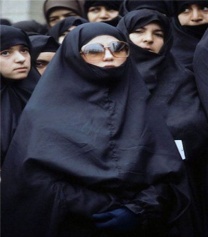 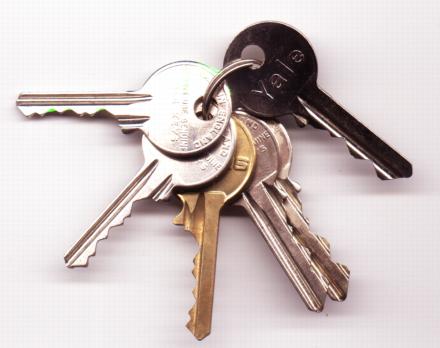 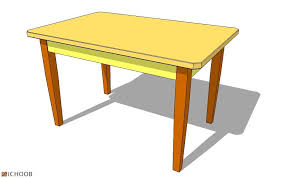 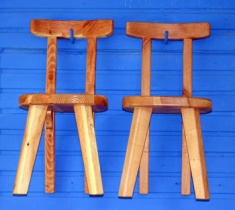 45/0از بین کلمات زیر متضاد و مترادف ها را پیدا کرده و دوبه دو باهم بنویسید .رخیصه – وراء – وحده – عداوه – غالیه-جماعه........................... = ............................                          .................................. =  .................................55/0ترجمه صحیح کلمه مشخص شده کدام است ؟الف) کَم جوّالاً هنا                                 تلفن همراه                   کیف ب) الدَّوران اِلی الیسار ممنوع ٌ .                راست                          چپ61کدام اسم اشاره برای جای خالی مناسب است . الف) .................. البناتُ ، شاکرات         خ-................   الطبیبه(اشاره به نزدیک )                ب) ................... جندیانِ ، مجهولان                   ج- ........الجبلان                  د-............ الاحیاء          75/0کلمات ناهماهنگ را در هر گروه مشخص کنید الف ) کَم                 اَینَ                  مِن                  هَل ب) ذلکَ                 ِتلک                 هذا                  عند82در کلمات زیر موارد خواسته شده را پیدا کرده و در جدول در جای مناسب قرار دهید و سپس --- هر یک را بنویسید .                        الاولاد – جاِلسونَ – وردتانِ– مجاهدات     اطفال – جالسون – عالمین – ایرانیات 91معادل مونث هر کلمه را از میان کلمات داده شده بنویسید (هاتان – البنت – تلک - هذه)الولد (              )            هذان (              )          هذا (              )         ذلک (              )102در جاهای خالی با توجه به جواب ، کلمه استفهامی مناسب به کار ببرید . (یک کلمه اضافه است)                                                                    (هل – مَن – ما – کَم - لمَن)الف) ............... انت ؟    انا طالبه                     ب) ................. الفندق بعیدٌ؟  لا- الفندوق قریبٌج) .................. هذا ؟  هذا رمان. د) ................... هذالقلم؟   لِمریَم.112در جای خالی را با ضمیر مناسب(ـي ، أنتنَّ ، هما ، ـها)کامل کنید.الف) کوثر وَزینب مَسرورَتان .................. في الصَّفِّ الأوّلِ.ب) ................. لاعبات فی المدرسه ( شما بازیکن در مدرسه هستید)ج)  هِیَ مریم وهذه أختُـ.......... د) أنا واقفٌ أمام صَدیقـ .........125/0دو سوال زیر از شماست، به آنها پاسخ کوتاه به عربی بدهید مَن أنْتِ ؟کم جندیا هناک؟135/0درستی یا نادرستی جمله های زیر را بر اساس حقیقت بنویسیدالف) ـ أیّامُ الأسبوعِ تسعةٌ.                                          ص            غ    ج) الوقتُ مِن الذّهبِ.                                               ص             غ 14